АКТобщественной проверкина основании плана работы Общественной палаты г.о. Королев, 
в рамках проведения системного и комплексного общественного контроля, 
проведен осмотр выполнением предприятием ГОРЗЕЛЕНХОЗСТРОЙ работ по содержанию городских территорийСроки проведения общественного контроля: 15.07.2019г.Основания для проведения общественной проверки: план работы комиссииФорма общественного контроля: общественный мониторингПредмет общественной проверки -  выполнение работ по содержанию объектов озеленения, малых архитектурных форм, элементов внешнего благоустройства в сквере «Покорителей космоса»Состав группы общественного контроля:Корнеева Ольга Борисовна – председатель Общественной палаты г.о. КоролевКрасуля Витаоий Яковлевич – ответственный секретарь Общественной палатыГруппа общественного контроля провела визуальный осмотр выполнения работ по содержанию городских территорийОсмотр показал: 	Объединение ГОРЗЕЛЕНХОЗСТРОЙ осуществило:- стрижку кустарников;- поливку зеленых насаждений;- очистку территории от бытового мусора и смёта.Территория содержится в хорошем состоянии.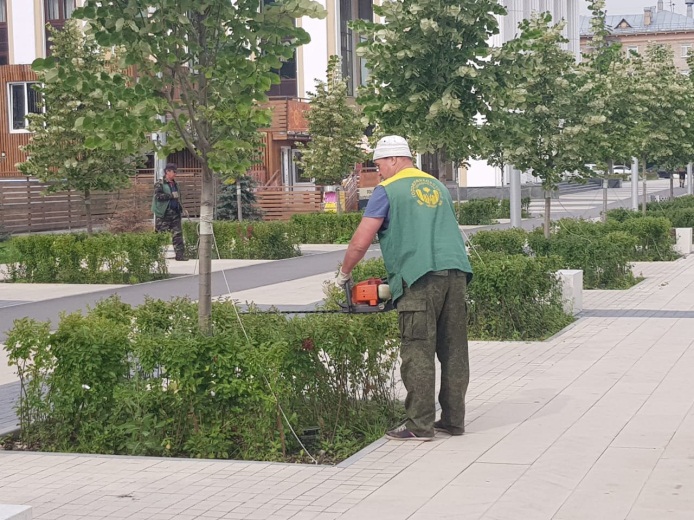 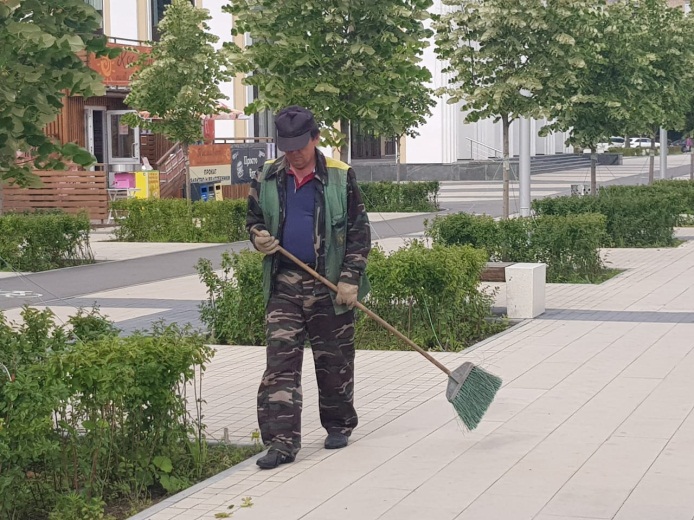 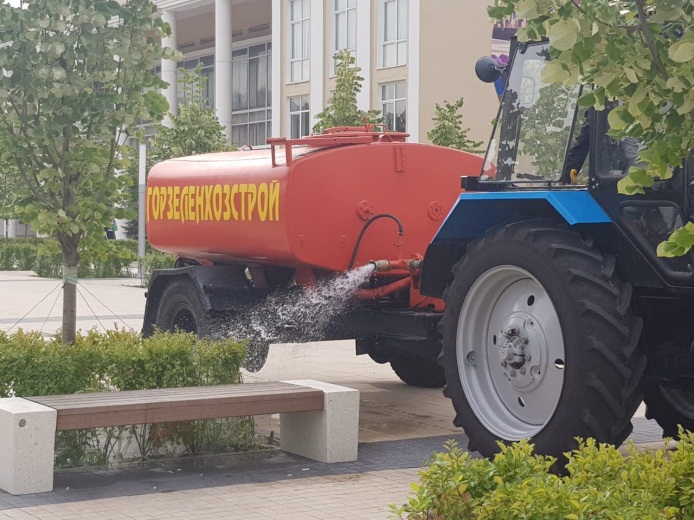 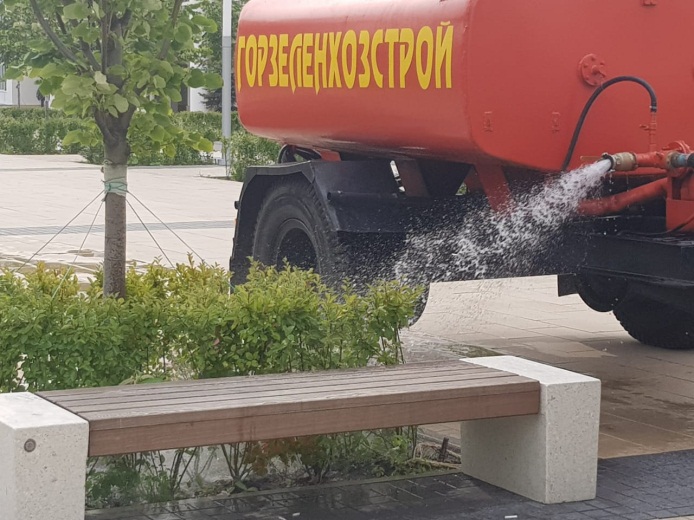 «УТВЕРЖДЕНО»Решением Совета Общественной палаты г.о. Королев Московской областиот 23.07.2019 протокол №16Председатель Общественной палаты г.о.Королевп/в                О.Б.Корнеева